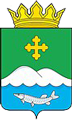 Дума Белозерского муниципального округаКурганской области РЕШЕНИЕот 19 августа 2022 года № 186  с. БелозерскоеО внесении изменений в решение Першинской сельской Думы 
от 29 декабря 2021 года №6-1 «О бюджете Першинского сельсовета 
на 2022 год и плановый период 2023 и 2024 годов»В соответствии с Федеральным законом от 6 октября 2003 года №131-ФЗ «Об общих принципах организации местного самоуправления в Российской Федерации», Законом Курганской области от 29 декабря 2021 года №172 «О преобразовании муниципальных образований путем объединения всех поселений, входящих в состав Белозерского района Курганской области, во вновь образованное муниципальное образование - Белозерский муниципальный округ Курганской области и внесении изменений в некоторые законы Курганской области» Дума Белозерского муниципального округаРЕШИЛА:1. Внести в решение Першинской сельской Думы от 29 декабря 2021 года №6-1 «О бюджете Першинского сельсовета на 2022 год и плановый период 2023 и 2024 годов» следующие изменения: 1) Подпункт 1 пункта 1 статьи 1 изложить в следующей редакции: «Утвердить основные характеристики бюджета Першинского сельсовета на 2022 год:Общий объем доходов бюджета Першинского сельсовета в сумме 2911,7 тыс. рублей, в том числе:а) объем налоговых и неналоговых доходов в сумме 619,9 тыс. рублей; б) объем безвозмездных поступлений в сумме 2291,8 тыс. рублей, в том числе:объем безвозмездных поступлений от других бюджетов бюджетной системы Российской Федерации в сумме 2291,8 тыс. рублей, из них:- дотации бюджетам бюджетной системы Российской Федерации в сумме 2225,8 тыс. рублей;- субвенции бюджетам бюджетной системы Российской Федерации в сумме 66,00 тыс. рублей;2) Подпункт 2 пункта 1 статьи 1 изложить в следующей редакции «общий объем расходов бюджета в сумме 2879,6 тыс. рублей;»; 3) Подпункт 3 пункта 1 статьи 1 изложить в следующей редакции «превышение доходов над расходами (профицит) бюджета Першинского сельсовета в сумме 32,1тыс. рублей.»;4) Приложение 1 изложить в редакции согласно приложению 1 к настоящему решению;5) Приложение 3 изложить в редакции согласно приложению 2 к настоящему решению;6) Приложение 5 изложить в редакции согласно приложению 3 к настоящему решению;7) Приложение 7 изложить в редакции согласно приложению 4 к настоящему решению.2. Настоящее решение разместить на официальном сайте Администрации Белозерского муниципального округа в информационно-телекоммуникационной сети Интернет.Председатель ДумыБелозерского муниципального округа                                                           П.А. МакаровГлаваБелозерского муниципального округа                                                           А.В. ЗавьяловПриложение 1к решению Думы Белозерского муниципального округаот 19 августа 2022 года № 186«О внесении изменений в решение Першинской сельской Думы от 29 декабря 2021 года №6-1 «О бюджете Першинского сельсовета на 2022 год и на плановый период 2023 и 2024 годов»Источники внутреннего финансирования дефицита бюджета Першинского сельсовета на 2022 годПриложение 2к решению Думы Белозерского муниципального округаот 19 августа 2022 года № 186«О внесении изменений в решение Першинской сельской Думы от 29 декабря 2021 года №6-1 «О бюджете Першинского сельсовета на 2022 год и на плановый период 2023 и 2024 годов»ПРОГРАММАмуниципальных заимствованийПершинского сельсовета на 2022 годПриложение 3к решению Думы Белозерского муниципального округаот 19 августа 2022 года № 186«О внесении изменений в решение Першинской сельской Думы от 29 декабря 2021 года №6-1 «О бюджете Першинского сельсовета на 2022 год и на плановый период 2023 и 2024 годов»Распределение бюджетных ассигнований по разделам, подразделам классификации расходов бюджета Першинского сельсовета на 2022 годТыс.руб.Приложение 4к решению Думы Белозерского муниципального округаот 19 августа 2022 года № 186«О внесении изменений в решение Першинской сельской Думы от 29 декабря 2021 года №6-1 «О бюджете Першинского сельсовета на 2022 год и на плановый период 2023 и 2024 годов»Ведомственная структура расходов на 2022 годТыс.руб.(тыс.руб.)                                                                                                              (тыс.руб.)                                                                                                              (тыс.руб.)                                                                                                              Код бюджетной классификации РФВиды государственных заимствованийПлан на годИсточники внутреннего финансирования дефицита бюджета-32,1из них:01030100100000810Погашение бюджетами поселений кредитов от других бюджетов бюджетной системы Российской Федерации в валюте Российской Федерации0000,001020000020000710Получение кредитов от кредитных организаций бюджетами поселений в валюте РФ0000,001050000000000000Изменение остатков средств на счетах по учету средств бюджета-32,101050201000000510Увеличение прочих остатков денежных средств бюджетов поселений-2911,701050201000000610Уменьшение прочих остатков денежных средств бюджетов поселений2879,6Всего источников финансирования дефицита бюджета-32,1(тыс.руб.)(тыс.руб.)(тыс.руб.)(тыс.руб.)№ п/пВид долговых обязательствСуммав том числе средства, направляемые на финансирование дефицита бюджета Першинского сельсовета1.Кредиты, привлекаемые в бюджет Першинского сельсовета от других бюджетов бюджетной системы Курганской области00в том числе:объем привлечения, из них:00- на пополнение остатков средств на счете бюджета00объем средств, направленных на погашение основной суммы долга, из них:00- по бюджетным кредитам, привлеченным на пополнение остатков средств на счете бюджета002.Кредиты, привлекаемые в бюджет Першинского сельсовета от кредитных организаций00в том числе:объем привлечения00объем средств, направленных на погашение основной суммы долга003.Исполнение государственных гарантий00Всего:00Наименование РзПРплан на годОБЩЕГОСУДАРСТВЕННЫЕ ВОПРОСЫ01962,9Функционирование высшего должностного лица субъекта Российской Федерации и муниципального образования0102181,0Функционирование Правительства Российской Федерации, высших исполнительных органов государственной власти субъектов Российской Федерации, местных администраций0104781,8НАЦИОНАЛЬНАЯ ОБОРОНА0263,9Мобилизационная и вневойсковая подготовка020363,9НАЦИОНАЛЬНАЯ ЭКОНОМИКА04289,2Дорожное хозяйство (дорожные фонды)0409289,2ЖИЛИЩНО - КОММУНАЛЬНОЕ ХОЗЯЙСТВО0554,9Благоустройство050354,9КУЛЬТУРА, КИНЕМАТОГРАФИЯ08742,4Другие вопросы в области культуры, кинематографии 0804742,4ИТОГО РАСХОДОВ2879,6Наименование РаспРазделподразделЦСВРплан 2022 год Администрация Першинского сельсовета0992879,6ОБЩЕГОСУДАРСТВЕННЫЕ ВОПРОСЫ0990100962,9Функционирование высшего должностного лица субъекта Российской Федерации и муниципального образования0990102181,0Глава муниципального образования09901027110083010181,0Расходы на выплату персоналу в целях обеспечения выполнения функций государственными (муниципальными) органами, казенными учреждениями, органами управления государственными внебюджетными фондами09901027110083010100181,0Функционирование Правительства Российской Федерации, высших исполнительных органов государственной власти субъектов Российской Федерации, местных администраций0990104781,8Центральный аппарат09901047130083040781,8Расходы на выплату персоналу в целях обеспечения выполнения функций государственными (муниципальными) органами, казенными учреждениями, органами управления государственными внебюджетными фондами09901047130083040100526,6Закупка товаров, работ и услуг для обеспечения государственных (муниципальных) нужд09901047130083040200235,2НАЦИОНАЛЬНАЯ ОБОРОНА099020363,9Осуществление первичного воинского учета на территориях, где отсутствуют военные комиссариаты 0990203714005118063,9Расходы на выплату персоналу в целях обеспечения выполнения функций государственными (муниципальными) органами, казенными учреждениями, органами управления государственными внебюджетными фондами Межбюджетные трансферты0990203714005118010061,4Закупка товаров, работ и услуг для обеспечения государственных (муниципальных) нужд 099020371400511802002,5НАЦИОНАЛЬНАЯ БЕЗОПАСНОСТЬ И ПРАВООХРАНИТЕЛЬНАЯ ДЕЯТЕЛЬНОСТЬ0990300766,3Обеспечение пожарной безопасности 0990310766,3Обеспечение деятельности муниципальных пожарных постов09903100100183090766,3Расходы на выплату персоналу в целях обеспечения выполнения функций государственными (муниципальными) органами, казенными учреждениями, органами управления государственными внебюджетными фондами09903100100183090100743,3Закупка товаров, работ и услуг для обеспечения государственных (муниципальных) нужд0990310010018309020023,0Дорожное хозяйство (дорожные фонды)04097140083110289,2Закупка товаров, работ и услуг для обеспечения государственных (муниципальных) нужд09904097140083110200289,2ЖИЛИЩНО-КОММУНАЛЬНОЕ ХОЗЯЙСТВО099050054,9Благоустройство099050354,9Прочие мероприятия по благоустройству0990503070018318054,9Закупка товаров, работ и услуг для обеспечения государственных (муниципальных) нужд0990503070018318020054,9Другие вопросы в области культуры, кинематографии0990804742,4Обеспечение деятельности хозяйственной группы09908040900183250742,4Расходы на выплату персоналу в целях обеспечения выполнения функций государственными (муниципальными) органами, казенными учреждениями, органами управления государственными внебюджетными фондами Закупка товаров, работ и услуг для обеспечения государственных (муниципальных) нужд09908040900183250100742,4Итого2879,6